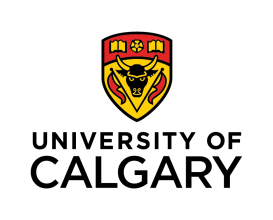 NSERC CREATE internal Notice of Intent (iNOI)The information requested will be used by the faculty, SUPPORT and the Vice-President (Research) during the internal selection process. Should this training program be selected as one of the proposals to be submitted to NSERC, it will also be of assistance in developing the Letter of Intent. (Most content below is required in NSERC’s LOI; NSERC’s complete instructions for that document are available here.)Submit following sections as a separate attachmentSummarize the deliverables of the training program proposal in the three core areas of technical training, trainee mobility and professional skills training and mentoring.Provide information of the core team involved. Explain the rationale for the team composition and how the team has the necessary expertise and diversity to successfully execute the training program.  Describe if and how the members of the team will work together (i.e. collaborative research).Explain the roles and responsibilities of the team members within the training program, and its management.Describe how EDI considerations are reflected in the rationale of the team compositions and the designated roles within the team.Describe how policies/practices to support EDI within the team have been/will be implemented (e.g. recruitment of team members, management of the team, mentorship).Discuss the quality and extent of the research team’s past contributions to the training and mentoring of HQP. Describe specific actions implemented by team members to support EDI in recruitment / mentorship of trainees and ensuring an inclusive research and training environment and trainee growth.Consider emerging training priorities within the university, the discipline(s), and demand for (particularly graduate) trainees in the target area(s). How does this program align with and support these priorities and needs? This speaks to NSERC’s requirement that CREATE programs fill a clear training gap, and to institutional alignment and the long-term sustainability of the training program. Which of University of Calgary’s strategic research area(s) does the program align with, and how does it support this/these area(s)?Outline support (from departments, faculties, institutions, industry and any partner organizations) required to successfully implement the proposed program. Support may include, but is not limited to, cash or in-kind support, teaching release, infrastructure and new space and/or renovations for personnel and equipment, internships, etc. Please comment on plans to secure this support. If applicable, please explain the role of participants in an ongoing or previously funded CREATE initiative relative to the newly proposed CREATE. Describe how the two initiatives differ from one another. If applicable, please also describe how this proposal differs from other active CREATEs in the same research area.If the program being proposed has previously been submitted to NSERC (at either the Letter of Intent or the Full Application stage), please comment on the reviewer feedback and describe how it will be addressed. Why will the proposed project be successful this time? Note: please attach a copy of the NSERC feedback to this proposal. Training program informationTraining program informationTraining program informationTraining program informationTraining program informationApplicant Name: Department(s)/Faculty(-ies): Proposed Training Program Title:CREATE stream:    Regular     Industrial    Int’l (DFG)    TBDOther UCalgary participants:Training program scope Training program scope Training program scope Training program scope Will the program include industry or academic partners?    Industry    Academic NeitherIs any assistance required in identifying industry partners?    Yes    No UnsureDoes the training program connect to Indigenous research ?     Yes    No UnsureCo-applicants (minimum of one and up to ten co-apps)Co-applicants (minimum of one and up to ten co-apps)Co-applicants (minimum of one and up to ten co-apps)Co-applicants (minimum of one and up to ten co-apps)At least 70 percent of co-applicants must be from Natural Science and Engineering fields. The remaining 30 percent can be from any field. Equity, diversity and inclusion considerations should be reflected in the rationale of the team composition and in the designated roles within the team. At least 70 percent of co-applicants must be from Natural Science and Engineering fields. The remaining 30 percent can be from any field. Equity, diversity and inclusion considerations should be reflected in the rationale of the team composition and in the designated roles within the team. At least 70 percent of co-applicants must be from Natural Science and Engineering fields. The remaining 30 percent can be from any field. Equity, diversity and inclusion considerations should be reflected in the rationale of the team composition and in the designated roles within the team. At least 70 percent of co-applicants must be from Natural Science and Engineering fields. The remaining 30 percent can be from any field. Equity, diversity and inclusion considerations should be reflected in the rationale of the team composition and in the designated roles within the team. Name (family, given)Est. research / activitytime (hrs/mo.)Organization and Faculty/DepartmentField (NSERC / SSHRC / CIHR)Partnering organizations (industry and/or academic) – if applicable; add rows if necessaryPartnering organizations (industry and/or academic) – if applicable; add rows if necessaryPartnering organizations (industry and/or academic) – if applicable; add rows if necessaryOrganization (country)StatusStatus    Confirmed TBD    Confirmed TBD    Confirmed TBD    Confirmed TBD    Confirmed TBDOutline of the Training Program 2 pages maxState the objectives of the research training program, both short- and long-term. (Address the type of research in which trainees will be involved.)Summarize the approach, originality and novelty, as well as the expected significance of the proposed program (e.g. unique and interdisciplinary approaches, professional skills which will complement technical skills). Explain how the proposed approach, including the role of mentoring, will better prepare trainees for future careers in industry, government, not-for-profit or, to a lesser extent, academia. How will stakeholders (e.g. future employers) be involved in the training program?Describe potential employers and job prospects for the trainees.Discuss how the program will improve student mobility (e.g. with potential workplaces, between universities). Provide estimates for the number of students and postdoctoral fellows that will participate in the program annually (focus on MSc and PhD; programs can also benefit PDF and undergrads):How has the program been designed to increase the inclusion and advancement of equity-deserving groups? (How are EDI considerations reflected in trainee recruitment plans, and in team composition and mentoring plans?) State the objectives of the research training program, both short- and long-term. (Address the type of research in which trainees will be involved.)Summarize the approach, originality and novelty, as well as the expected significance of the proposed program (e.g. unique and interdisciplinary approaches, professional skills which will complement technical skills). Explain how the proposed approach, including the role of mentoring, will better prepare trainees for future careers in industry, government, not-for-profit or, to a lesser extent, academia. How will stakeholders (e.g. future employers) be involved in the training program?Describe potential employers and job prospects for the trainees.Discuss how the program will improve student mobility (e.g. with potential workplaces, between universities). Provide estimates for the number of students and postdoctoral fellows that will participate in the program annually (focus on MSc and PhD; programs can also benefit PDF and undergrads):How has the program been designed to increase the inclusion and advancement of equity-deserving groups? (How are EDI considerations reflected in trainee recruitment plans, and in team composition and mentoring plans?) Summary—Program deliverablestableProgram content deliverableList of curriculum elements with brief descriptionMandatory for all trainees? (Y/N)If not mandatory, describe to whom it applies and/or describe the program optionsTechnical training (courses, workshops, seminars, summer school, etc.)Trainee mobility (internships, exchanges, etc.) Professional skills training and mentoring (courses, workshops, seminars, summer school, etc.)Excellence of the Proposed Team of Researchers 3 pages maxAlignment ½ page maxSupport for the Program ½ page maxOngoing and/or Previously Funded CREATE Initiatives  ½ page max Resubmission of Previously Submitted Proposal to NSERC 1 page maxFaculty SupportThe NSERC CREATE iNOI will only be accepted by the Research Services Office if submitted by the appropriate Associate Dean (Research).   By submitting this internal Notice of Intent, the Faculty agrees to any support (financial, space, infrastructure, etc.) identified within.